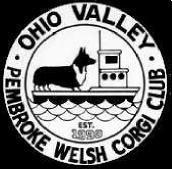                                Ohio Valley Pembroke Welsh Corgi Club Adoption ApplicationPlease complete the following information to assist the Ohio Valley Pembroke Welsh Corgi Club Rescue committee in attempting to select a suitable Pembroke for you and your family to adopt.  This information will be helpful in determining that a proposed adoption is in the best interest of the Pembroke & you and your family.  In answering these questions, please include as much information as possible as this will help the application process.Please save the application and attach to an email manually.  Email to ohiovalleycorgirescue@gmail.com or USPS to Debby Manning 1 Sari Ln  New Richmond Ohio 45157Please indicate name and occupation of all adults in the home where the Pembroke will be living:First Name (1 )                Last Name(1)            				Occupation            	First Name (2)                 Last Name (2)      Occupation            	Address                  			City    	                  		State                Zip Code       Home Phone         		Cell Phone       		Work Phone      	Email Address       Veterinarian Info – Name, City, State, Phone #PLACE CURSOR IN THE FORM FIELD YOU WISH TO COMPLETE, LEFT CLICK AND BEGIN TYPINGToday’s Date:      Have you adopted from OVPWCC before? When?       Name of dog(s) interested in adopting?      To indicate preference in a Pembroke, place an “x” in all boxes that apply:☐Under 1 year of age       ☐Over 1 year of age      ☐No PreferenceWe welcome and appreciate your interest in providing a good home for a Pembroke.  Please understand that your completion of this application does not guarantee that a suitable Pembroke will be found for you.  Please also understand that applicants are not placed on a waiting list in the order of the date of application.  Instead, all applications will be considered equally in each case of selecting a home for the dog.  We do this to attempt to select the most suitable home for that Pembroke in light of its personality, health & behavior as well as many other factors.  The answers you provide will give us the best opportunity to find a Pembroke that will be most suitable to your home. Please answer the questions as completely as possible.  More information is better than less!In the event that a Pembroke is considered for adoption by you, there will be written binding agreements between you and the Rescue Committee/Club.  In the written agreement, among other things, you will make certain agreements regarding your care of the Pembroke.  You will agree that the Pembroke would be returned to the Rescue Committee/Club if you do not abide by the agreements or if you could no longer care for the Pembroke.Also, please understand that while the Rescue Committee/Club will have had the Pembroke examined by a veterinarian, the Rescue Committee/Club cannot make any guarantees regarding the health or physical condition of the Pembroke.  Understand too, that all expenses after the adoption (including medical expenses) relating to the Pembroke will be your responsibility.  The Rescue Committee/Club would appreciate it after you complete this application and while you are waiting for a Pembroke that you notify the Chairperson if you get another dog and/or if you decide that you no longer wish to adopt a Pembroke.  The Pembroke will be spayed/neutered before you adopt it.  As part of your adoption, there will be a $300.00 donation (or higher if you would like to give more) from you to the Rescue Committee/Club to help defray expenses related to rescue efforts. ☐ Adoption Donation is $350.00.  By checking this box, I acknowledge that Iwe have read & understand the above and agree to the terms & conditions of this application.Do you rent or own your home?  How long?         If you rent, please provide Landlord contact information:         Living arrangements – Where will your Pembroke be living?          Names and ages of all people living in your home:   How often do you have children in your home? If children visit in your home, what are their ages? How long do the children stay when they visit?  Please indicate if visits are for overnight. (include grandchildren/relatives)         Is everyone living in the home agreeable to having a Pembroke?          Who will be the primary caregiver for your Pembroke?          Do you have a fenced yard?  Please describe it:          How will you exercise your Pembroke?          A representative may visit your home during and/or after the adoption.  Is this okay?       Pembrokes shed heavily about two times per year.  Are you prepared for the brushing, combing and grooming?         Pembrokes are very intelligent dogs and require training.  How will you train your Pembroke?       Even if previously housebroken, some Pembrokes will require retraining in their new home.  Are you willing?        What methods will you use to train “house manners?”     Some Pembrokes have been ill treated prior to their rescue.  Are you prepared / willing to take a dog with some issues and help them work through their issues?        Have you had dogs before? Describe each dog for the past 20 years; Owned for how long? What happened to the dog?Please describe all other animals that live in your house.  Ages, species/breed, activity levels, good with other dogs, etc.What is the preferred activity level of your Pembroke?   Active?  Couch potato?  Playful?  Energetic?Sometimes we hear of Pembroke mixes.  Are you interested in a mixed breed Pembroke?       Is there any other information that you would like us to consider in your application?  Prior to any adoption all members of the adopting household, including dogs, must meet the Pembroke at the foster’s home.Any questions you would like to ask ?